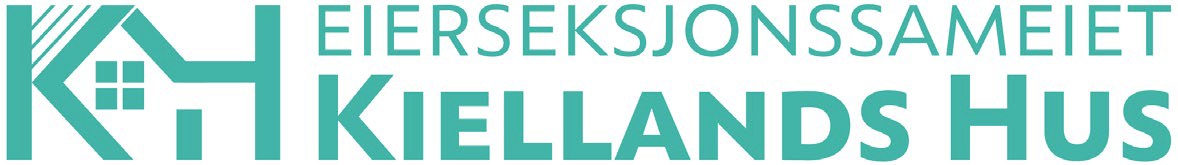 BRANNVARSLINGSANLEGGETKiellands Hus er av Oslo kommune klassifisert som et "særskilt brannobjekt" fordi det er bygget leiligheter og drives næringsaktivitet i form av et kjøpesenter i samme bygg som en bensinstasjon. En brann i bygget kan derfor medføre tap av mange liv eller gi store skader på helse, miljø eller materielle verdier. Av den grunn er det viktig å være klar over følgende forhold:Brannvarslingsanlegget i Kiellands hus er koblet direkte til Oslo brann- og redningsetat (OBRE). Dette betyr følgende:Alle seksjonene i bygget er koblet fra hverandre og har direkte alarmoverføring til OBRE. Det er fem direktelinjer til OBRE: En for hver av de fire oppgangene og en for bensinstasjonen/kjøpesenteret. Hvis en alarm går i en av seksjonene, vil alarmen ikke utløses i de fire andre seksjonene, med mindre det er en reell brann. Da vil OBRE utløse alarmen i resten av bygget og håndtere evakuering.Det er programmert inn en 2 ½ minutters alarmforsinkelse i detektorene i hver leilighet. Dette betyr at hvis en uønsket alarm utløses i en leilighet, har beboer 2 ½ minutt på seg til å stoppe alarmen på hovedpanelet i 3. etg. Man ser på panelet at det telles ned sekunder til alarmen vil gå i resten av oppgangen og hos OBRE. Når alarmen er stoppet, begynner systemet å telle ned ytterligere 2 ½ minutt. Dette er tiden man har tilå tilbakestille systemet. Hvis dette ikke gjøres, vil alarmen gå i de andre leilighetene og i fellesarealene i oppgangen, og OBRE vil rykke ut. En slik unødvendig utrykning koster p.t. 1413 kr, og vil belastes juridisk eier av leiligheten. Det er beboers ansvar å sette seg inn i hvordan en unødvendig alarm stoppes før en eventuell alarm utløses. Man har ikke tid til å lese hva som skal gjøres når alarmen først går.Forsøk aldri å stoppe varsleren i leiligheten. Varslerne inneholder ikke batteri og kontrolleres via brannpanelet i 3. etg. Brannvarslingsdetektoren må ikke under noen omstendighet kobles fra i leiligheten uten at styret på forhånd har gitt tillatelse til dette. Juridisk eier står økonomisk ansvarlig dersom branndetektor påføres skade eller kobles fra slik at brannvarslingsanlegget melder feil. Feilretting koster minimum 4500 kr. Er det behov for utrykning fra vakta hos Lysteknikk vil seksjonseier bli fakturert 5750 kr + evt tillegg for deler.Instruks er som følger:Hvis alarmen går, og det ikke er i din leilighet, skal du evakuere leiligheten og stille deg utenfor inngangspartiet til oppgangen. OBRE/evt. et styremedlem vil gi beskjed når du kan gå tilbake til leiligheten.NB! Hvis korridor eller trappeoppgang er fylt med røyk, skal du gå tilbake til leiligheten og vente på røykdykkere fra OBRE. Det er røyken som dreper.Se egen instruks fra Lysteknikk for hvordan man stopper uønsket alarm.Eventuelle spørsmål kan sendes til styrets mailkonto: worse.brl@gmail.com